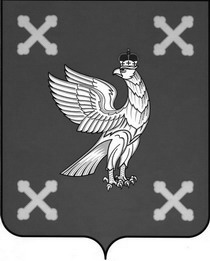 Управление образования администрации Шуйского муниципального районаПРИКАЗот   09.01.2023           № 4О проведении муниципального этапа Всероссийского конкурса юных чтецов «Живая классика»     В соответствии с приказом Департамента образования Ивановской области от 23.11.2022 № 1344-о  «О проведении регионального этапа Всероссийского конкурса юных чтецов «Живая классика» и в целях повышения интереса к чтению у детей и подростков, расширения их читательского кругозора, выявления и поддержки талантливых  детей приказываю:Провести с 10 января по 10 марта 2023 года муниципальный этап Всероссийского конкурса юных чтецов «Живая классика».Утвердить Положение о проведении муниципального этапа Всероссийского конкурса юных чтецов «Живая классика» (прилагается).Руководителям общеобразовательных учреждений организовать проведение классных и школьных этапов конкурса юных чтецов «Живая классика» и направить победителей школьного этапа конкурса для участия в муниципальном этапе Всероссийского конкурса юных чтецов «Живая классика».Контроль за исполнением данного приказа возложить на главного специалиста Управления образования администрации Шуйского муниципального района Скворцову Е.Н.           Начальник Управления образования администрации  Шуйского            муниципального района                                         Е.А.Луковкина1. Общие положения1.1.	Настоящее Положение о муниципальном этапе Всероссийского конкурса юных чтецов «Живая классика» (далее – Конкурс) разработано в соответствии с Положением о Всероссийском конкурсе юных чтецов «Живая классика» и регламентирует порядок и условия проведения конкурса в 2022-2023 учебном году. Конкурс – соревновательное мероприятие по чтению вслух (декламации) отрывков из прозаических произведений российских и зарубежных писателей. В рамках Конкурса участникам предлагается прочитать вслух на русском языке отрывок из выбранного ими прозаического произведения.1.2. В Конкурсе могут принимать участие учащиеся 5-11 классов учреждений общего и дополнительного образования, в том числе дети, находящиеся на очно-заочной, заочной, экстернате и семейной формах обучения, не младше 10 и не старше 17 лет (включительно) на момент проведения отборочных туров Всероссийского финала конкурса. 2. Цели и задачи Конкурса2.1. Целью конкурса является повышение интереса к чтению у школьников.2.2. Для реализации этой цели конкурс решает следующие задачи:развивающие, в том числе формирование привычки к чтению, развитие эмоционального интеллекта, читательского вкуса, навыков выразительного чтения на основе глубокого осмысления текста;образовательные, в том числе расширение читательского кругозора детей через знакомство с произведениями русской литературы XVIII-XXI вв., с современной русской детской и подростковой литературой, с зарубежной и региональной литературой;социальные, в том числе поиск и поддержка талантливых детей, создание социального лифта для читающих детей, формирование сообщества читающих детей;инфраструктурные, в том числе знакомство школьников с возможностями современных библиотек, создание сетевой среды, пропагандирующей чтение как ценность.методические, в том числе обмен опытом и методиками работы в сфере литературы и чтения для школ, библиотек, досуговых и культурных центров. 3. Организационный комитет и жюри3.1. Руководство организацией и проведением Конкурса осуществляет организационный комитет (далее – Оргкомитет) (приложение 8), формируемый из представителей Управления образования администрации Шуйского муниципального района, учителей русского языка и литературы, педагогических работников системы дополнительного образования.3.2. Оргкомитет утверждает Жюри Конкурса. В составе Жюри должно быть 3-7 человек, количество членов жюри должно быть нечетным. 3.3. Члены жюри оценивают выступление каждого конкурсанта в соответствии с критериями, описанными в приложении 2 к настоящему Положению. При оценивании члены жюри пользуются оценочными листами (см. приложение 4). 3.4. Не допускается включение в Жюри заинтересованных лиц: учителей, представителей школ, родственников выступающих конкурсантов.Организация Конкурса4.1.	Конкурс проводится в несколько этапов:подготовительный этап – регистрация участников на сайте проводится по 05.03.2023, классный этап – с 01.03.2023 по 06.03.2022, место проведения – школа;школьный этап – с 07.03.2023 по до 10.03.2023, место проведение – школа;районный/муниципальный этап – с 10.03.2023 по 15.03.2023, место проведения – МАУДО «Центр творчества».Рекомендации по организации отдельных туров Конкурса – в приложении 1 к настоящему Положению.4.2. Конкурс проводится для всех желающих без предварительного отбора. Отказ школьнику в участии на первом – классном – туре Конкурса не допускается. Переход в следующий тур осуществляется по решению жюри Конкурса.4.3. Обязательным условием участия в конкурсе является регистрация участника на официальном сайте конкурса www.youngreaders.ru . Заявки на участие в конкурсе подаются только через официальный сайт Конкурса www.youngreaders.ru . Участник конкурса может зарегистрироваться только от одного учреждения (школа/учреждение дополнительного образования). Если участник обучается на очно-заочной, заочной, экстернате или семейной форме обучения, то он указывает при регистрации школу, в которой сдает (либо планирует сдавать аттестацию в текущем году).4.4. Конкурсанты, не прошедшие регистрацию на сайте, к участию в Конкурсе не допускаются.4.5. Регистрацию для участия в Конкурсе может пройти как участник самостоятельно, так и законный представитель участника (родители, усыновители, опекуны и попечители, представители таких учреждений, как детский дом, дом для инвалидов, представители органов опеки и попечительства).4.6. Для получения оперативной информации о ходе Конкурса участникам рекомендуется зарегистрироваться в официальном сообществе Конкурса: http://vk.com/young_readers.4.7. Регистрацию на сайте должны пройти как участники, так и ответственные за его проведение в каждом из туров – в классе, школе/учреждении дополнительного образования, районе и регионе.4.8. Календарь Конкурса на 2023 год представлен в приложении 4 настоящего Положения.4.9. Формат очного проведения конкурса может быть изменен на онлайн-формат в связи с эпидемиологической обстановкой в стране.Содержание конкурсной процедуры5.1. В ходе конкурсных испытаний участники декламируют отрывки из своих любимых прозаических произведений любых российских или зарубежных авторов XVIII-XXI века. Для выбора произведения можно воспользоваться списком рекомендованных произведений, опубликованном на сайте Конкурса и тестом по индивидуальному подбору книг https://books.youngreaders.ru/5.2. В первом – классном – туре конкурса допускается выразительное чтение выбранного текста по книге или иному источнику. В следующих турах конкурсанты читают текст на память.5.3. Каждый участник Конкурса выступает самостоятельно и не может прибегать во время выступления к помощи других лиц. 5.4. Максимальная продолжительность выступления каждого участника – 4 минуты, рекомендованная продолжительность выступления – 3 минуты. 5.5. Во время выступления могут быть использованы музыкальное сопровождение, декорации, костюмы. Однако их использование не является преимуществом и не дает дополнительных баллов.5.6. Участник Конкурса имеет право выступать в классных, школьных, районных и региональных турах Конкурса как с одним и тем же произведением, так и с разными. 5.7. Победители и финалисты конкурсов прошлых лет принимают участие в новом конкурсе на общих основаниях и обязаны выбирать для выступления отрывки из произведений, с которыми ранее не выступали.5.8. При нарушении правил участия в Конкурсе участник может быть снят с конкурсных испытаний. Решение об этом принимает оргкомитет или жюри соответствующего этапа.Квоты участников по этапам6.1. Количество участников первого тура (классного) не ограничено.6.2. Количество победителей первого тура (классного) – не более 3-х конкурсантов от каждого класса.6.3. Количество победителей второго тура (школьного) – не более 3-х победителей от каждой школы. Решение о делении участников на возрастные группы школа принимает по собственному усмотрению. Деление на возрастные группы не является обязательным условием Конкурса. Победителями школьного тура Конкурса могут стать учащиеся одной или разных возрастных групп.6.4. Количество победителей третьего тура (районного/муниципального) – не более 3-х конкурсантов от каждого района/муниципалитета. Решение о делении участников на возрастные группы не является обязательным условием Конкурса. Победителями районного тура Конкурса могут стать учащиеся одной или разных возрастных групп.Награждение участников и победителей7.1. Выступления участников конкурса оцениваются исходя из критериев, представленных в приложении 2 настоящего Положения.7.2. Каждый участник Конкурса получает в электронном виде свидетельство об участии (свидетельство будет размещено на сайте www.youngreaders.ru  в личных кабинетах участников).7.3. Победителями классного тура Конкурса считаются три участника, набравшие наибольшее количество баллов. Они награждаются дипломом «Победитель классного тура Всероссийского конкурса юных чтецов «Живая классика» (диплом будет размещен на сайте www.youngreaders.ru в личных кабинетах участников) и становятся участниками школьного этапа.7.4. Победителями школьного тура Конкурса считаются три участника, набравшие наибольшее количество баллов. Они награждаются дипломом «Победитель школьного тура Всероссийского конкурса юных чтецов «Живая классика» (диплом будет размещен на сайте www.youngreaders.ru в личных кабинетах участников). Победители школьного тура становятся участниками районного/муниципального тура Конкурса.7.5. Победителями районного/муниципального тура Конкурса считаются три участника, набравшие наибольшее количество баллов. Они награждаются дипломом «Победитель районного тура Всероссийского конкурса юных чтецов «Живая классика» (диплом будет размещен на сайте www.youngreaders.ru в личных кабинетах участников) и призами от спонсоров. Победители районного тура становятся участниками регионального тура Конкурса.Приложение 1 к ПоложениюРЕГЛАМЕНТ ПРОВЕДЕНИЯ ОТДЕЛЬНЫХ ТУРОВ КОНКУРСАПодготовительный этап конкурса проводится районными/муниципальными кураторами конкурса.Первый тур (классный) проводится среди участников из одного класса.Цель Всероссийского конкурса - повышение интереса к чтению у школьников, поэтому этот этап важен как возможность вовлечь в дискуссию о литературе и чтении не читающих детей, дать им возможность познакомиться с книгами вне школьной программы. Результатом классного тура является не только выявление трех победителей, которые становятся участниками школьного тура, но и максимально большой охват участия детей в каждом классе. Для тех, кто не прошел в следующий тур, но регистрировался в конкурсе на сайте все равно остаются возможности участия в различных проектах фонда «Живая классика», следить за которыми можно в официальных группах в социальных сетях и получать информацию в рассылке.              2.2. Подготовительная часть классного тураКуратор классного тура регистрируется на сайте https://youngreaders.ru/, с 1.11.2022 до 5.03.2023. Он указывает свои данные в соответствии с формой регистрации, в том числе регион, учебное заведение, класс и литеру класса, в котором будет проводить классный тур. Допускается проведение классного тура сразу для нескольких классов из одной параллели, но следует учитывать, что при большом количестве участников время мероприятия может сильно увеличиться и таким образом повлиять на интерес и вовлеченность участников и зрителей.Куратор классного тура скачивает из личного кабинета на сайте:видеоролик для презентации конкурсамакет презентации конкурса для регионаафишу о классном туре конкурса с qr-кодом - ссылкой на регистрацию.2.2.3 Куратор классного тура проводит презентацию конкурса. Срок проведения презентации - с 1.11.2022 до 15.03.2023. Рекомендуется провести презентацию конкурса в ноябре-декабре, чтобы у участников было время на выбор книг, получить бонусы за раннюю регистрацию и участие в других проектах «Живой классики».показывает ролик о конкурсе;презентацию этапов конкурса в регионе;размещает в информационном уголке класса афишу о конкурсе с ссылкой на регистрацию;размещает в родительском чате класса информацию о конкурсе с ссылкой на ролик, презентацию этапов и ссылкой на регистрацию в конкурсе;размещает на сайте школы информацию о классном этапе конкурса (можно в виде сводной таблицы по всем классам школы);предлагает каждому из учеников самостоятельно выбрать книгу, которая произвела на него самое яркое впечатление. Критерии выбора - интерес к проблематике, яркое впечатление, близкие мысли и переживания героев и автора. Выбранные детьми книги не должны повторяться. Список рекомендованной литературы размещен на сайте Конкурса по ссылке https://youngreaders.ru/wp-content/themes/flow/files/literature.pdf. В течение месяца куратор классного тура может предлагать участникам поменяться книгами, изменить выбранное произведение.Куратор классного тура определяет место, дату и время проведения классного тура конкурса. Классный тур проводится в срок с 1 по 6 марта 2023 года.Куратор классного тура вносит информацию о дате/времени и месте классного тура в своем личном кабинете на сайте https://youngreaders.ruКуратор классного тура информирует участников о дате/времени и месте проведении классного тура:сообщает им информацию лично;вносит дополнения в афишу конкурса, размещенную в классе;публикует информацию в родительском чате;передает информацию куратору школьного этапа для публикации сводного графика по всем классам на сайте школы и размещении на общем информационном стенде школыКуратор классного тура приглашает Жюри тура. Это может быть 3-7 человек - учителя, методисты школы, писатели, деятели культуры и искусства. Не допускается включение в жюри заинтересованных лиц: родственников выступающих конкурсантов.Проведение классного тураОбязательным условием участия в классном туре является регистрация участника на сайте https://youngreaders.ru до начала тура.При регистрации участник должен корректно внести свои данные, а также автора и название выбранного произведения. При неверном указании автора или названия произведения с участника могут быть сняты баллы от 1 до 3 в зависимости от грубости ошибки. При подаче заведомо ложных данных об участнике (например, неверно указан возраст и класс обучения), он может быть дисквалифицирован.  Куратор классного тура использует визуальные материалы (заставка для электронной доски), плакаты, баннеры, макеты которых может скачать в своем личном кабинете на сайте https://youngreaders.ru. Все визуальные материалы создаются в соответствии с брендбуком фонда «Живая классика». Не допускается использование визуальных материалов, не входящих в брендбук.Во время классного тура необходимо сделать несколько отчетных фотографий выступающих участников, и массовую фотографию всех участников, зрителей и жюри. По возможности - записать видео мероприятия.На классном туре участники могут читать выбранный отрывок как по книге, так и на память. Содержание конкурсной процедуры описано в пункте 5 Положения о конкурсе.Жюри оценивает выступления участников, исходя из критериев, представленных в приложении 2 настоящего Положения.Каждый участник классного тура получает в электронном виде Диплом участника (будет размещен на сайте https://youngreaders.ru в личных кабинетах участников)Победителями классного тура считаются три участника, набравшие наибольшее количество баллов. Они награждаются дипломом «Победитель классного тура» (будет размещен на сайте https://youngreaders.ru в личных кабинетах участников) и становятся участниками школьного тура.Сдача отчета о проведении тураОтчет о проведении тура (имена победителей, названия произведений, состав членов жюри), по возможности фотографии и видео должны быть предоставлены в личный кабинет куратора классного тура в срок до 10.03.2023.Второй тур (школьный) проводится среди конкурсантов учреждений общего или дополнительного образования.В этом туре конкурса принимают участие по три победителя от каждого класса. Ответственным за  проведение Конкурса  в школе/учреждении дополнительногообразования может быть директор, его заместитель, учитель, методист или библиотекарь. От одной школы/учреждения дополнительного образования может быть назначен только одинответственный за проведение Конкурса. Организатор школьного тура регистрируется на сайте www.youngreaders.ru.Второй (школьный) тур конкурса может быть проведен в формате общешкольного мероприятия в библиотеке, актовом зале или ином подходящем помещении.В Жюри классного тура организатор может пригласить учителей литературы и русского языка, библиотекаря, представителей учреждений культуры с соблюдением двух условий: члены Жюри не могут быть родственниками участников и не ведут занятия у участников.Рекомендованное время выступления - 3 минуты, максимальная продолжительность выступления - 4 минутыЧлены жюри оценивают выступление каждого конкурсанта в соответствии с критериями, описанными в приложении 2 к настоящему Положению. При оценивании члены жюри пользуются оценочными листами (см. приложение 4)Участники школьного тура читают выбранный текст наизусть.Три победителя школьного тура становятся участниками районного тура.3.9.Отчет о проведении школьного тура Конкурса (имена победителей и названия произведений), список членов жюри, по возможности видео и фотографии должны быть размещены на сайте школы и в личном кабинете куратора школьного тура на сайте www.youngreaders.ru не позднее чем 15.03.2023. Размещение отчета является условием участия в районном туре Конкурса.Ответственным за проведение третьего – районного/муниципального тура Конкурса выступает представитель муниципального учреждения дополнительного образования. Муниципальный (районный) тур проводится в муниципальном учреждении дополнительного образования в формате культурно-досугового мероприятия.Координатор районного/муниципального тура Конкурса регистрируется в обязательном порядке на сайте www.youngreaders.ru, размещает в личном кабинете куратора информацию о месте и времени проведения районного этапа и членах жюри районного тура не позднее чем 15.03.2023.Отчет о проведении районного этапа Конкурса (имена победителей, название произведений), количество баллов, состав жюри и по возможности фотографии и видео) должен быть размещен на странице библиотеки или культурного центра, а также на в личном кабинете на сайте www.youngreaders.ru не позднее чем 22.03.2022. Размещение отчета является условием участия в региональном туре Конкурса.Приложение 2 к ПоложениюПроцедура оценивания. Критерии оценки выступлений участников конкурса1.	Выступление участников оценивается по следующим критериям:1.1.	Выбор текста произведения1.1. Органичность используемого произведения чтецу, соответствие возрасту, чтеца, выбор отрывка, качество текста произведения оценивается от 0 до 5 баллов. Текст произведения должен быть издан в профессиональном издательстве тиражом не менее 2000экз.Максимальное количество баллов по критерию «Выбор текста произведения» - 5 баллов.1.2.	 Способность оказывать эстетическое, интеллектуальное и эмоциональное воздействие на слушателей:	1.2.1.	Чтецу удалось рассказать историю так, чтобы слушатель (член жюри) понял ее.Оценивается от 0 до 5 баллов.1.2.2.	Чтецу удалось эмоционально вовлечь слушателя (члена жюри): заставить задуматься, смеяться, сопереживать. Оценивается от 0 до 5 баллов.Максимальное количество баллов по данному критерию – 10 баллов.Грамотная речь:Правильная расстановка ударений и грамотное произношение слов (за исключением случаев, когда речевые ошибки являются особенностью речи героя произведения). Оценивается от 0 до 5 баллов.Максимальное количество баллов по данному критерию – 5 баллов. Дикция, расстановка логических ударений, пауз: Выразительность дикции, четкое произнесение звуков в соответствии с фонетическими нормами языка оценивается от 0 до 5 балловМаксимальное количество баллов по данному критерию – 5 баллов.2.	Максимальное количество баллов по всем критериям оценки – 25 баллов. Оценки участников жюри вносит в оценочный лист (Приложение 5).Форма голосования жюри – закрытая. Жюри принимает решение на основе выставленных баллов  В случае превышение участником временного регламента (4 минуты) члены жюри имеют право прервать выступление. Недопустима дисквалификация и снижение баллов за превышение временного регламента.  В случае, если максимальное количество баллов набрали более 3-х участников, проводится дополнительное голосование каждым членом жюри. В случае спорной ситуации решение принимается Председателем жюри. При отказе победителя этапа принимать участие в следующем туре конкурса, на следующий тур приглашается участник, следующий по списку за вошедшими в тройку победителями, набравшие максимальное количество баллов. Отказ победителя оформляется в письменном виде.  Апелляции по поводу нарушений проведения этапов Конкурса принимаются в срок не позднее чем 5 календарных дней с момента проведения этапа. Апелляции принимаются по электронной почте представителей рабочей группы (Приложение 4).  В случае грубого нарушения проведения этапов конкурса возможен пересмотр результатов конкурса с проведением этапа заново. Решение о новом проведении этапа принимается региональным куратором конкурса и Оргкомитетом конкурса.  Оценочные листы хранятся до 01.07.2023. Оценочные листы должны быть предъявлены Оргкомитету по требованию.Приложение 3 к ПоложениюКАЛЕНДАРЬ КОНКУРСА 2023 ГОДАПриложение 4 к ПоложениюОценочный листПриложение 5 к положениюСогласие родителя (законного представителя)на сбор, хранение, использование, распространение (передачу) и публикацию персональных данных своего несовершеннолетнего ребенкаЯ, __________________________________________________________________________________,(фамилия, имя, отчество (последнее - при наличии) родителя (законного представителя))зарегистрированный по адресу: ______________________________________________________________________________________________________________________________________________ (вид документа, удостоверяющего личность, серия, номер, кем выдан, дата выдачи)_____________________________________________________________________________________(в случае опекунства или попечительства указать реквизиты документа, на основании которого осуществляется опека или попечительство)(далее – Представитель), являясь родителем (законным представителем) несовершеннолетнего                          ____________________________________________________________________________________,(фамилия, имя, отчество (последнее - при наличии) ребенка)зарегистрированного по адресу: _____________________________________________________________________________________________________________________________________________ (вид документа, удостоверяющего личность, серия, номер, кем выдан, дата выдачи)дата рождения ________________ (далее – Ребенок), в соответствии с Федеральным законом от 27.07.2006 № 152-ФЗ «О персональных данных» в целях информационного обеспечения регионального этапа Всероссийского конкурса юных чтецов «Живая классика», даю государственному автономному учреждению дополнительного профессионального образования Ивановской области «Университет непрерывного образования и инноваций» (юридический адрес: 153000, г. Иваново, ул. Большая Воробьевская, д. 80) (далее – Оператор, ГАУДПО ИО «Университет непрерывного образования и инноваций») свое согласие на обработку моих персональных данных и персональных данных Ребенка.Перечень персональных данных, на обработку которых дается согласие: фамилия, имя, отчество, адрес места жительства, сведения, содержащиеся в паспорте или ином документе, удостоверяющем личность, номер контактного телефона Представителя; фамилия, имя, отчество, дата рождения, место рождения, адрес места жительства, сведения, содержащиеся в паспорте или ином документе, удостоверяющем личность Ребенка; наименование объединения (клуб, секция, кружок, студия, творческий коллектив, ансамбль, театр и другое), сведения об участии в мероприятиях (олимпиадах, конкурсах, соревнованиях и других) Ребенка.В целях информационного обеспечения персональные данные: фамилия, имя, отчество Ребенка, наименование объединения, достигнутые результаты согласен сделать общедоступными, в том числе путем включения в общедоступные источники персональных данных (справочники/уч. журналы, информации в СМИ, на сайте и информационных стендах Оператора).Настоящее согласие предоставляется мной на осуществление действий в отношении моих персональных данных и персональных данных Ребенка, которые необходимы для достижения указанных выше целей, включая сбор, запись, систематизацию, накопление, хранение, уточнение (обновление, изменение), извлечение, использование, передачу (распространение, предоставление, доступ), обезличивание, блокирование, удаление или уничтожение данных. Я проинформирован(-а), что Оператор гарантирует обработку моих персональных данных и персональных данных Ребенка в соответствии с действующим законодательством Российской Федерации как автоматизированным, так и неавтоматизированным способами обработки персональных данных.Настоящее согласие вступает в силу со дня его подписания и действует до окончания срока хранения моих персональных данных и персональных данных Ребенка, установленного Федеральными законами, после достижения указанной цели обработки.Я уведомлен(-а) о том, что согласие может быть отозвано в любое время в письменной форме._________________                _________________                         «______» _______________  20 ___     (подпись)                                     (расшифровка подписи)Приложение 6 к ПоложениюСоставоргкомитета муниципального этапа Всероссийского конкурсаюных чтецов «Живая классика»1.	Скворцова Е.Н. – председатель оргкомитета;2.	Курченкова Е.Н. – директор МАУДО «Центр творчества»;3.     Порошина Н.Н. – заместитель директора по учебно-воспитательной работе МАУДО «Центр творчества».Приложение к приказу Управления образования администрации Шуйского муниципального районаот 09.01.2023      № 4П О Л О Ж Е Н И Ео муниципальном этапе Всероссийского конкурса юных чтецов «Живая классика»ЭтапМероприятия внутри этапаСрокиПодготовительныйРегистрация	кураторов	на	сайте	и подготовка к Конкурсу01.11.2022–05.03.2023ПодготовительныйРегистрация	участников	на	сайте	и подготовка к Конкурсу01.11.2022–05.03.2023ПодготовительныйТелемосты с участниками из других стран15.01.2023-20.04.2023Классный турМесто проведения — класс школыСтарт01.03.2023Классный турМесто проведения — класс школыОтчет о проведении на сайтедо 06.03.2023Школьный турМесто проведения - школаСтарт07.03.2023Школьный турМесто проведения - школаОтчет о проведении на сайтедо 15.03.2023Муниципальны й турМесто проведения –учреждение дополнительного образованияКуратор	региона	предоставляет Оргкомитету информацию о местах проведения районных туровдо 01.03.2023Муниципальны й турМесто проведения –учреждение дополнительного образованияРегистрация	на	сайте	координатора районного этападо 01.03.2023Муниципальны й турМесто проведения –учреждение дополнительного образованияРазмещение информации о районных турах на сайте Конкурса05.03.2023Муниципальны й турМесто проведения –учреждение дополнительного образованияСтарт15.03.2023Муниципальны й турМесто проведения –учреждение дополнительного образованияОтчет о проведении на сайтедо 22.03.2023Региональный тур Место проведения – районные детские библиотеки, книжныемагазины, культурные центры, муниципальные учреждения дополнительного образованияПрослушивание педагогами Театрального института имени Бориса Щукина15.03.2023-15.04.2023Региональный тур Место проведения – районные детские библиотеки, книжныемагазины, культурные центры, муниципальные учреждения дополнительного образованияФормирование	жюри	с	размещением информации на сайтедо 10.03.2022Региональный тур Место проведения – районные детские библиотеки, книжныемагазины, культурные центры, муниципальные учреждения дополнительного образованияИнформация о месте и времени проведения регионального тура на сайтедо 10.03.2022Региональный тур Место проведения – районные детские библиотеки, книжныемагазины, культурные центры, муниципальные учреждения дополнительного образованияСтартс 22.03.2022Региональный тур Место проведения – районные детские библиотеки, книжныемагазины, культурные центры, муниципальные учреждения дополнительного образованияОтчет о проведении регионального тура на сайтедо 12.04.2023Региональный тур Место проведения – районные детские библиотеки, книжныемагазины, культурные центры, муниципальные учреждения дополнительного образованияПредоставление информации о победителях в Оргкомитетдо 12.04.2023Региональный тур Место проведения – районные детские библиотеки, книжныемагазины, культурные центры, муниципальные учреждения дополнительного образованияРегистрация финалистов в системе АИС«Путёвка»до 12.04.2023Региональный тур Место проведения – районные детские библиотеки, книжныемагазины, культурные центры, муниципальные учреждения дополнительного образованияИнформация о приобретении билетов в Симферополь	для	участников Всероссийского финала в МДЦ «Артек»до 20.04.2023Всероссийский финалМесто	проведения	– МДЦ «Артек»Отборочные туры1 – 20 мая 2023Суперфинал	на	Красной площади в Москве1 – 6 июня 2022№ФИ чтеца, автора, название произведенияКритерии оценкиКритерии оценкиКритерии оценкиКритерии оценкиКритерии оценкиВсего баллов:№ФИ чтеца, автора, название произведенияВыбор текста произведения (органичность исполняемого произведения чтецу, соответствие возрасту чтеца, выбор отрывка, качество текста произведения)Текст произведения должен быть издан в профессиональном издательстве тиражом не менее 4000экз.Оценивается от 0 до 5 балловСпособность оказывать эстетическое, интеллектуальное и эмоциональное воздействие на слушателейСпособность оказывать эстетическое, интеллектуальное и эмоциональное воздействие на слушателейГрамотная речьДикция, расстановка логических ударений, паузВсего баллов:№ФИ чтеца, автора, название произведенияЧтецу удалось рассказать историю так, чтобы слушатель (член жюри) понял ее. Оценивается от 0 до 5 балловЧтецу удалось эмоционально вовлечь слушателя (члена жюри): заставить задуматься, смеяться, сопереживать. Оценивается от 0 до 5 балловПравильная расстановка ударений и грамотное произношение слов (за исключением случаев, когда речевые ошибки являются особенностью речи героя произведения), оценивается от0 до 5 балловВыразительность дикции, четкое произнесение звуков в соответствии с фонетическими нормами языка оценивается от 0 до 5 балловВсего баллов:1234